Awaiz 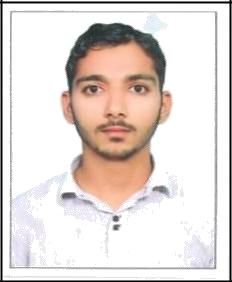 Career Objectives:2015 international business graduate, seeking to leverage acquired academic knowledge and work experience to effectively fill an office Executive position. A dedicated worker aiming to help achieve company goals and takeon more responsibility as quickly as possible.Ability to work independently with high motivation toward new knowledge and a good team worker With evidence by my excellent performance during internship and the university.Visa statusVisit Visa UAE Valid till 5 May 2018WORK EXPERIENCE:5 Years of Professional ExperienceUnilever Pakistan LimitedExecutive Officer (Sales & Operations (SAP SD IMT & GT Business Sep 2015 to Jan 2018)Duties &ResponsibilitiesEngages in superior customer service by making information readily availablePersists in sales even in the face of failureDemonstrates products and services as deemed necessary by clients and managementSchedules appointments and meetings as necessaryAnswers questions from clientsMakes product knowledge readily available to self and other sales people through various resourcesResearches client base to find new types of customers and sells to them accordinglyKeep interaction with all stakeholders for the confirmation of 100% delivers.Resolving issues related to good returns and preparation of credit notes to equalize the balance of all customers.Total control of Outbound & Inbound working.Preparation of sale reports on weekly, Monthly, Quarterly & yearly basis.Oder Management: (SD Module)Managing Order of GT customers.Creation of Shipment/Invoicing-ID/GT/IMTBeing the focal point between. O2C, Supply Planners & warehouse team to resolve all issues related to the GT channel.Warehouse Management: (WM Module)Execution of Daily dispatch plan.Inter Depot & GT make shipment by OTM.Stock Transfer and Goods Receiving (Plant to Plant & Within Plant)Resolving customer complainsGourmet Foods & Beverages (Sunder Industrial Estate Lahore)Sales & Marketing at Gourmet Feb 2014 to Mar 2015)Duties &ResponsibilitiesCheck attendance and implementation.Daily task sends TSO induction and TSO Hair list.TSO Detail as per 300 outlets & additional TSO required.Daily update primary & secondary sale.Distributors & TSO Wise Target vs. Achievement (primary & secondary Sale)Tabs induction of TSO’s & Distribution.Ensure 100% spot sales on Sales Man Tabs.Responsible to keep record of all Tabs and SIMs, Monthly incentives.EDUCATIONAL BACKGROUND:University of the PunjabBachelors in Computer Science-Session: 2013-2015Govt Degree College OkaraIntermediate. ICS-Session: 2011-2013Quaid-e- Azam College OkaraMatric-Session: 2009-2011Govt Higher secondary school Habib AbadRelevant Skills:Electronic Data Processing Knowledge:Excellent in Microsoft Office Program:Excellent Communication, presentation and analytical skills.SAP Logistics, SAP Inventory Management, Oracle ERP Implementation, MS Office Skills, C++, Data base management system, Oracle System, GPS Vehicles Tracking.Outlook: Very much familiar to use outlook.Hobbies: include Sports, Books reading, and Traveling.Language:English – Excellent reading, writing and speakingUrdu– Excellent reading, writing and speakingReferences:Will be provided on demandDOB: 10-10-1996DOB: 10-10-1996C/o-Mobile: +971 505891826C/o-Mobile: +971 505891826Email: awaiz.377859@2freemail.com Email: awaiz.377859@2freemail.com Email: awaiz.377859@2freemail.com Email: awaiz.377859@2freemail.com Nationality: PakistanNationality: Pakistan